 Календарь знаменательных дат. Писатели-юбиляры 2022 года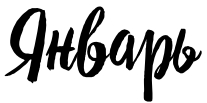 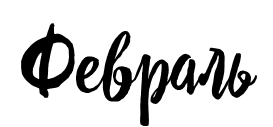 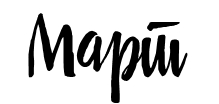 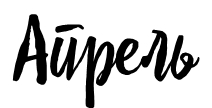 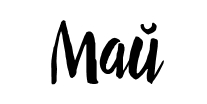 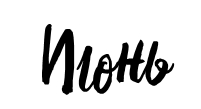 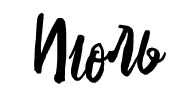 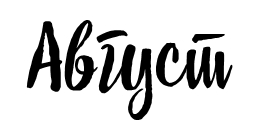 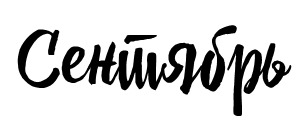 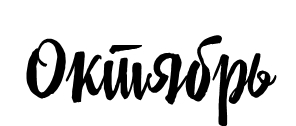 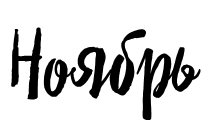 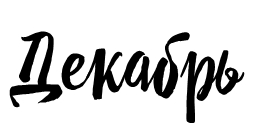 1
ЯНВАРЯ95 лет со дня рождения русского прозаика и драматурга Льва Ивановича Давыдычева (1927–1988). «Лелишна из третьего подъезда», «Мой знакомый воробей», «Страдания второгодника Ивана Семенова».2
ЯНВАРЯ85 лет со дня рождения русской писательницы, литературоведа и общественного деятеля Мариэтты Омаровны Чудаковой (р. 1937). «Дела и ужасы Жени Осинкиной», «Не для взрослых: Время читать!».
3
ЯНВАРЯ130 лет со дня рождения английского писателя Джона Рональда Руэла Толкина (1892–1973). «Властелин колец», «Хоббит, или Туда и обратно».5
ЯНВАРЯ90 лет со дня рождения итальянского учёного, философа, писателя, публициста Умберто ЭКО (1932–2016). «Имя розы», «Маятник Фуко», «Остров накануне», «Баудолино», «Пражское кладбище», «Нулевой номер».13
ЯНВАРЯ145 лет со дня рождения писателя, поэта Ивана Алексеевича Новикова (1877–1959). «Между двух зорь», «Пушкин в изгнании».
15
ЯНВАРЯ400 лет со дня рождения французского драматурга Жана Батиста Мольера [наст. Поклен] (1622–1673). «Тартюф, или Обманщик», «Дон Жуан, или Каменный пир», «Мещанин во дворянстве».16
ЯНВАРЯ155 лет со дня рождения русского писателя Викентия Викентьевича Вересаева [наст. Смидович] (1867–1945). «Гоголь в жизни», «Записки врача», «Пушкин в жизни».18
ЯНВАРЯ140 лет со дня рождения английского писателя, поэта и драматурга Алана Александра МИЛНА (1882-1956). «Баллада о королевском бутерброде», «Винни-Пух и все-все-все», «Дом на Пуховой опушке», «Кристофер Робин и все-все-все: когда мы были маленькими».
75 лет со дня рождения японского кинорежиссёра, телеведущего и актёра, комедианта, сценариста, писателя, поэта и художника Такэcи Китано (1947). «Мальчик», «Кикудзиро и Саки», «Давай, Такеши», «Парень из Асакусы».21
ЯНВАРЯ100 лет со дня рождения русского поэта Юрия Давидовича Левитанского (1922–1996). Сборники стихотворений: «Воспоминания о Красном снеге», «Сюжет с вариантами», «Белые стихи».
24
ЯНВАРЯ290 лет со дня рождения французского драматурга Пьера Огюстена Бомарше (1732–1799). «Безумный день, или Женитьба Фигаро», «Севильский цирюльник, или Тщетная предосторожность».110 лет со дня рождения русского писателя, журналиста, военного корреспондента Саввы Артемьевича Дангулов (1912–1989). «Дипломаты», «Заутреня в Рапалло», «Кузнецкий мост».25
ЯНВАРЯ140 лет со дня рождения британской писательницы, литературного критика Вирджинии Вулф (1882–1941). «Миссис Дэллоуэй», «Орландо», «Путешествие вовне», «Волны».27
ЯНВАРЯ190 лет со дня рождения английского писателя, математика Льюиса Кэрролла [наст. Чарльз Латундж Доджсон] (1832–1898). «Алиса в Зазеркалье», «Алиса в Стране чудес», «История с узелками: математические головоломки и развлечения».90 лет со дня рождения русской поэтессы Риммы Фёдоровны Казаковой (1932–2008). Сборники стихотворений: «Возлюби», «Пробный камень», «Страна Любовь».28
ЯНВАРЯ125 лет со дня рождения русского писателя Валентина Петровича Катаева (1897–1986). «Белеет парус одинокий», «Сын полка», «Цветик-семицветик».​
2
ФЕВРАЛЯ140 лет со дня рождения ирландского писателя Джеймса Джойса (1882–1941). «Портрет художника в юности», «Улисс», «Поминки по Финнегану».
4
ФЕВРАЛЯ115 лет со дня рождения русского поэта-фронтовика Дмитрия Борисовича Кедрина (1907–1945). Сборники стихотворений: «Свидетели», «Соловьиный манок». Пьеса «Рембрандт».
5
ФЕВРАЛЯ90 лет со дня рождения американского писателя и юриста Джозефа Хенри А. Дилэйни (1932–1999). Наиболее популяры научно-фантастические романы «Новые неприкасаемые», рассказы «Скачок мысли», «Суд равных».
7
ФЕВРАЛЯ210 лет со дня рождения английского писателя Чарлза Диккенса (1812–1870). Сентиментальные романы принесли популярность при жизни автора: «Большие надежды», «История Англии для юных», «Приключения Оливера Твиста».155 лет со дня рождения американской писательницы Лоры Инглз Уайлдер (1867–1957). Известна как автор серии книг для детей «Маленький домик в прериях».14
ФЕВРАЛЯ75 лет со дня рождения русского писателя Бориса Гедальевича Штерна (1947–1998). Фантаст так называемой «четвёртой волны». Из под его пера вышли сборники: «Приключения инспектора Бел Амора», «Сказки Змея Горыныча», «Рыба любви»; рассказ «Дед Мороз».17
ФЕВРАЛЯ110 лет со дня рождения американской писательницы, автора фантастических романов Андре Нортон (н. и. Элис Мэри Нортон) (1912–2005). «Звездные врата», «Саргассы в море», «Серебряная снежинка».20
ФЕВРАЛЯ170 лет со дня рождения русского писателя Николая Георгиевича Гарина-Михайловского (1852–1906). «Детство Темы», «Гимназисты», «Студенты», «Инженеры».110 лет со дня рождения французского писателя Пьера Буля (н. и. Франсуа Мари Луи) (1912–1994). Автор научно-фантастического романа «Планета обезьян».
22
ФЕВРАЛЯ55 лет со дня рождения русской писательницы Екатерины Вадимовны Мурашовой (1962). Автор повестей «Класс коррекции», «Гвардия тревоги», трилогия «Анжелика и Кай».115 лет со дня рождения чешского писателя, лауреата Международной премии им. Х. К. Андерсена (1980) Богумила Ржиги (1907–1987). Автор повестей «Дикий конек Рин», «Поездка Гонзика в деревню», «Смена капитанов».
24
ФЕВРАЛЯ130 лет со дня рождения русского писателя Константина Александровича Федина (1892–1977). Автор романов «Города и годы», «Необыкновенное лето».
25
ФЕВРАЛЯ315 лет со дня рождения итальянского драматурга Карло Гольдони (1707–1793). Автор произведений «Влюбленные», «Слуга двух господ», «Трактирщица».105 лет со дня рождения английского писателя, переводчика и музыканта Энтони Бёрджесса (1917–1993). Автор романа «Заводной апельсин», повести «Долгий путь к чаепитию».200 лет со дня рождения поэта-лирика, драматурга Льва Александровича Мея (1822–1862). Переводил произведения Шиллера, Гейне, Беранже, Байрона, Мицкевича, Анакреона, Шевченко. Осуществил перевод «Слова о полку Игореве» с древнерусского языка на литературный язык XIX века. Написал драмы в стихах «Царская невеста», «Псковитянка» и «Сервилия».180 лет со дня рождения немецкого писателя Карла Фридриха Мая (1842–1912). Автор произведений «Белый брат Виннету», «Верная Рука», «Сокровища Серебряного озера».26
ФЕВРАЛЯ220 лет со дня рождения французского писателя Виктора Мари Гюго (1802–1885). Автор романов «Отверженные», «Собор Парижской Богоматери», «Человек, который смеется».
27
ФЕВРАЛЯ215 лет со дня рождения американского поэта, прозаика и переводчика Генри Уодсворта Лонгфелло (1807–1882). «Песнь о Гайавате».120 лет со дня рождения американского писателя Джона Стейнбека (1902–1968). Автор романов «Гроздья гнева», «К востоку от рая», «О мышах и людях», «Зима тревоги нашей».28
ФЕВРАЛЯ100 лет со дня рождения советского литературоведа, культуролога Юрия Михайловича Лотмана (1922–1993). С 1977 года он – член-корреспондент Британской академии наук. Труды: «Александр Сергеевич Пушкин: биография писателя», «Беседы о русской культуре», «Сотворение Карамзина».1
МАРТА
130 лет со дня рождения японского писателя Рюноскэ Акутагавы (1892–1927). «Ворота Расёмон», «Генерал», «Муки ада».7
МАРТА100 лет со дня рождения русского писателя Дмитрия Гавриловича Сергеева (1922–2000). «Позади фронта», «Таёжные каникулы», «Доломитовое ущелье». Приключенческие книги о геологах «Загадка большой тропы», «Костры в тайге», «Запас прочности».11
МАРТА70 лет со дня рождения английского писателя-фантаста Дугласа Ноэля Адамса (1952–2001). «Автостопом по Галактике», «Детективное агентство Дирка Джентли»13
МАРТА85 лет со дня рождения русского писателя Владимира Семёновича Маканина (1937–2017). «Прямая линия», «Андеграунд, или Герой нашего времени», «Асан».15
МАРТА85 лет со дня рождения русского писателя Валентина Григорьевича Распутина (1937–2015). «Живи и помни», «Прощание с Матерой», «Уроки французского».18
МАРТА90 лет со дня рождения американского писателя, поэта Джона Апдайка (1932–2009). «Иствикские ведьмы», «Кентавр», «Ярмарка в богадельне».85 лет со дня рождения шведской писательницы, лауреата Мемориальной премии Астрид Линдгрен (2014) Барбру Линдгрен (р. 1937). «Лоранга, Мазарин и Дартаньян», «Маттиас и его друзья», «Эх ты, Борька!».
23
МАРТА120 лет со дня рождения русского писателя Алексея Кузьмича Югова (1902–1979). «Отважное сердце», «Ратоборцы», перевод и комментарии к «Слову о полку Игореве».135 лет со дня рождения чешского писателя Йозефа Чапека (1887–1945). «Начертано на тучах», «Приключения песика и кошечки».
24
МАРТА140 лет со дня рождения русского писателя Алексея Силыча Новикова-Прибоя [наст. Новиков] (1877–1944). «Морские рассказы», «Подводники», «Цусима»115 лет со дня рождения писательницы Лидии Корнеевны Чуковской (1907–1996). «Записки об Анне Ахматовой», «Памяти детства», «Софья Петровна».28
МАРТА430 лет со дня рождения чешского мыслителя, писателя и педагога Яна Амоса Коменского (1592–1670). «Лабиринт света и рай сердца», «Мир чувственных вещей в картинках», «Правила поведения, собранные для юношества в 1653 году»29
МАРТА120 лет со дня рождения французского писателя, драматурга Марселя Эме (1902–1967). Сказки для детей: «Приключения с преувеличениями», «Сказки кота Мурлыки», «Удивительные истории из жизни Дельфины и Маринетты». 31
МАРТА140 лет со дня рождения русского поэта, писателя и переводчика Корнея Ивановича Чуковского (1882–1969). «Айболит», «Мойдодыр», «Муха-Цокотуха», переводы: Гринвуд Д. «Маленький оборвыш»; Дефо Д. «Приключения Робинзона Крузо»; Рабле Ф. «Гаргантюа и Пантагрюэль»; Распе Р. «Приключения барона Мюнхгаузена».200 лет со дня рождения русского писателя, переводчика и искусствоведа Дмитрия Васильевича Григоровича (1822–1900). «Антон-Горемыка», «Деревня», «Гуттаперчевый мальчик».135 лет со дня рождения русской поэтессы, переводчицы, драматурга Елизаветы Ивановны Васильевой (псевд. Черубина де Габриак) (1887–1928). Повесть «Человек с Луны», сборник пьес «Театр для детей».1
АПРЕЛЯ
100 лет со дня рождения русского писателя Сергея Петровича Алексеева (1922–2008). «Бородинская битва», «Идет война народная», «Рассказы из русской истории».325 лет со дня рождения французского писателя Антуана Франсуа Прево (1697–1763). «История кавалера де Грие и Манон Леско», «История одной гречанки».3
АПРЕЛЯ90 лет со дня рождения драматурга Михаила Филипповича Шатрова (1932–2010). «Дальше…дальше…дальше», «Диктатура совести»6
АПРЕЛЯ210 лет со дня рождения русского писателя, публициста Александра Ивановича Герцена (1812–1870). «Былое и думы», «Доктор Крупов», «Кто виноват?».9
АПРЕЛЯ120 лет со дня рождения русской писательницы Ольги Васильевны Перовской (1902–1961). «Мармотка», «Ребята и зверята», «Тигренок Васька».10
АПРЕЛЯ205 лет со дня рождения русского писателя, поэта и историка Константина Сергеевича Аксакова (1817–1860). «Мой Лизочек».95 лет со дня рождения писателя Виля Владимировича Липатова (1927–1979). «И это всё о нём», «Деревенский детектив», «Игорь Саввович».85 лет со дня рождения русской поэтессы Беллы Ахатовны Ахмадулиной (1937–2010). Сборники стихотворений: «Друзей моих прекрасные черты», «Миг бытия», «Созерцание стеклянного шарика»12
АПРЕЛЯ105 лет со дня рождения русского писателя, геолога Александра Ивановича Шалимова (1917–1991). «Охотники за динозаврами», «Тайна Гремящей расщелины», «Эстафета разума».15
АПРЕЛЯ190 лет со дня рождения немецкого поэта и художника Вильгельма Буша (1832–1908). «Истории для детей в стихах и картинках», «Макс и Мориц», «Плих и Плюх»18
АПРЕЛЯ95 лет со дня рождения русского писателя Юрия Михайловича Дружкова (Постникова) (1927–1983). «Волшебная школа Карандаша и Самоделкина», «Приключения Карандаша и Самоделкина».19
АПРЕЛЯ120 лет со дня рождения русского писателя Вениамина Александровича Каверина (1903–1989). «Два капитана», «Открытая книга»; сказки: «Легкие шаги», «Немухинские музыканты», «Песочные часы».22
АПРЕЛЯ115 лет со дня рождения русского писателя-фантаста Ивана Антоновича Ефремова (Антиповича) (1907–1972). «Туманность Андромеды», «Час Быка», «Таис Афинская».28
АПРЕЛЯ120 лет со дня рождения русской писательницы Валентины Александровны Осеевой (1902–1969). «Васек Трубачев и его товарищи», «Динка», «Добрая хозяюшка».115 лет со дня рождения русской писательницы Зои Ивановны Воскресенской (Рыбкиной) (1907–1992). «Девочка в бурном море», «Консул», «Теперь я могу сказать правду: из воспоминаний разведчицы».2
МАЯ120 лет со дня рождения австралийского писателя Алана Маршала (1902–1984). «Расскажи про индюка, Джо», «Шепот на ветру», «Я умею прыгать через лужи»4
МАЯ250 лет со дня рождения основателя энциклопедического издательства Фридриха Арнольда Брокгауза (1772–1823)3
МАЯ70 лет со дня рождения русской писательницы, публициста, телеведущей Татьяны Никитичны Толстой (р. 1951). «Кысь», «Та самая Азбука Буратино», «На золотом крыльце сидели».10
МАЯ90 лет со дня рождения русской писательницы Галины Николаевны Щербаковой (1932–2010). «Вам и не снилось», «Дверь в чужую жизнь», «Дядя Хлор и Корякин».12
МАЯ210 лет со дня рождения английского поэта Эдварда Лира (1812–1888). «Книга бессмыслиц», «Прогулка верхом и другие стихи», «Семь семей с озера Попил-Поел», «Целый том чепухи».80 лет со дня рождения американского писателя-фантаста Барри Брукса Лонгиера (р. 1942). «Враг мой», трилогия «Мир-цирк», «Город Барабу», «Песнь слона».
13
МАЯ85 лет со дня рождения американского писателя-фантаста Роджера Джозефа Желязны (Roger Joseph Zelazny) (1937–1995). «Князь Света», «Остров мертвых», «Творец снов».16
МАЯ135 лет со дня рождения русского поэта Игоря Северянина (Игоря Васильевича Лотарева) (1887–1941). «Звучные речи», «Классические розы», «Соловей».21
МАЯ150 лет со дня рождения русской писательницы Надежды Александровны Тэффи (н. ф. Лохвицкая) (1872–1952). «Дом без огня», «Неживой зверь», «Озорные рассказы».27
МАЯ85 лет со дня рождения русского писателя Андрея Георгиевича Битова (1937–2018). «Большой шар», «Вычитание зайца», «Пушкинский дом».28
МАЯ135 лет со дня рождения русского поэта, художника, литературного критика Максимилиана Александровича Волошина [наст. Кириенко] (1877–1932). Поэтический сборник «Неопалимая купина», сборник искусствоведческих и критических статей «Лики творчества», книга очерков «Современник».29
МАЯ235 лет со дня рождения русского писателя Константина Николаевича Батюшкова (1787–1855). «Беседка муз», «Мои пенаты».125 лет со дня рождения русского писателя Николая Николаевича Плавильщикова (1892–1962). «Гомункулюс», «Занимательная энтомология», «Недостающее звено», «Определитель насекомых».30
МАЯ130 лет со дня рождения русского писателя Ивана Сергеевича Соколова-Микитова (1892–1975). «Год в лесу», «Заячьи слёзы», «Звуки Земли».110 лет со дня рождения русского поэта-песенника Льва Ивановича Ошанина (1912–1996) «Дороги», «Пусть всегда будет солнце», «Течет Волга»31
МАЯ130 лет со дня рождения русского писателя Константина Георгиевича Паустовского (1892–1968). «Золотая роза», «Повесть о лесах», «Стальное колечко».2
ИЮНЯ85 лет со дня рождения русской поэтесса Юнны Петровны Мориц (р. 1937). «Большой секрет для маленькой компании», «Крыша ехала домой», «Тумбер-Бумбер».90 лет со дня рождения русского писателя, журналиста Ярослава Кирилловича Голованова (1932–2003). «Дорога на космодром», «Королёв. Факты и мифы», «Этюды об ученых»
7
ИЮНЯ70 лет со дня рождения русской детской писательницы Елены Васильевны Габовой (р. 1952). «Не вставайте с левой ноги», «Никто не видел рыжего», «Тайкина тайна».9
ИЮНЯ95 лет со дня рождения русского писателя Георгия Александровича Балла (1927–2011). «Город Жур-Жур», «Приключения Старого башмака», рассказанные им самим», «Серебряный Мишутка».15
ИЮНЯ155 лет со дня рождения русского поэта Константина Дмитриевича Бальмонта (1313–1375).18
ИЮНЯ
210 лет со дня рождения русского писателя Ивана Александровича Гончарова (1812–1891). «Обломов», «Обрыв», «Обыкновенная история».20
ИЮНЯ85 лет со дня рождения русского поэта Роберта Ивановича Рождественского (1932–1994). «Алешкины мысли», «За того парня», «Огромное небо».21
ИЮНЯ225 лет со дня рождения поэта, драматурга Вильгельма Карловича Кюхельбекера (1797–1846). «Смерть Байрона», «Участь русских поэтов».22
ИЮНЯ115 лет со дня рождения русского детского писателя Андрея Сергеевича Некрасова (1907–1987). «По морю-океану», «Приключения капитана Врунгеля», «Рассказы о Севере и Юге».26
ИЮНЯ100 лет со дня рождения русского детского писателя Юрия Яковлевича Яковлева (1922–1996). «Был настоящим трубачом», «Верный друг», «Двенадцать историй».115 лет со дня рождения поэта, переводчика Арсения Александровича Тарковского (1907–1989). «Белый день», «Благословенный свет», «Зимний день», «Перед снегом».28
ИЮНЯ310 лет со дня рождения французского философа, писателя и композитора Жан-Жака Руссо (1712–1778). «Письмо к д’Аламберу», «Рассуждения о науках и искусствах»2
ИЮЛЯ145 лет со дня рождения немецкого писателя, лауреата Нобелевской премии (1946) Германа Гессе (1877–1962). «Игра в бисер», «Степной волк»6
ИЮЛЯ145 лет со дня рождения русского писателя и переводчика Алексея Михайловича Ремизова (1877–1957). «Взвихренная Русь», «Морщинка», «Посолонь»7
ИЮЛЯ115 лет со дня рождения американского писателя-фантаста Роберта Энсона Хайлайна (1907–1988). «Гражданин Галактики», «Красная планета», «Ракетный корабль «Галилей»10
ИЮЛЯ230 лет со дня рождения английского писателя Фредерика Джозефа Марриета (1792–1848). «Маленький дикарь», «Мичман Тихоня», «Приключения Питера Симпля»11
ИЮЛЯ85 лет со дня рождения русского поэта, прозаика и переводчика Леонида Львовича Яхнина (1937–2018). «Вежливые слова», «Дом, в котором мы живем», «Площадь картонных часов»; переводы: Гофман Э. Т. А. «Щелкунчик»; Метерлинк М. «Синяя птица»; Рэде П. «Прогулка с драконом»13
ИЮЛЯ155 лет со дня рождения русского библиографа, книговеда Николая Александровича Рубакина (1862–1946). «Психология читателя и книги», «Среди книг», «Этюды о русской читающей публике»18
ИЮЛЯ145 лет со дня рождения болгарского писателя Елина Пелина (н. и. Димитр Стоянов) (1877–1949). «Сказка об индюке», «Ян Бибиян»115 лет со дня рождения русского писателя Варлама Тихоновича Шалаова (1907–1982). «Воскрешение лиственницы», «Колымские рассказы», «Левый берег»23
ИЮЛЯ230 лет со дня рождения русского поэта и литературного критика Петра Андреевича Вяземского (1792–1878) «Дорожная дума», «Записная книжка», «Эстетика и литературная критика»24
ИЮЛЯ220 лет со дня рождения французского писателя Александра Дюма (1802–1870). «Граф Монте-Кристо», «Королева Марго», «Три мушкетёра»26
ИЮЛЯ125 лет со дня рождения американского писателя Пола Вильяма (Уильяма) Гэллико (1897–1976). «Беззвучное мяу», «Посейдон», «Томасина»28
ИЮЛЯ200 лет со дня рождения русского поэта, литературного критика Аполлона Александровича Григорьева (1822–1864). «Вы рождены меня терзать», «Молитва», «Цыганская венгерка»100 лет со дня рождения русского писателя Владимира Васильевича Карпова (1922–2010). «Двадцать четыре часа из жизни разведчика», «Расстрелянные маршалы», «Се ля ви… Такова жизнь»1
АВГУСТА125 лет со дня рождения русского писателя Михаила Леонидовича Слонимского (1897–1972). «Завтра: проза, воспоминания» (о Л. Н. Лунце, А. С. Грине, В. В. Иванове, Е. Л. Шварце, К. И. Чуковском и др. писателях), «Шестой стрелковый»2
АВГУСТА85 лет со дня рождения русского писателя Владимира Константиновича Арро (р.1932). «Бананы и лимоны», «Мой старый дом», «Чиж-Королевич»4
АВГУСТА230 лет со дня рождения английского поэта Перси Биши Шелли (1792–1822)8
АВГУСТА65 лет со дня рождения норвежского писателя Юстейна Гордера (р. 1952). «Апельсиновая девушка», «Мир Софии», «Рождественская мистерия»85 лет со дня рождения русского писателя, философа, ученого Игоря Марковича Ефимова (псевд. Андрей Московит) (1937–2020). «Взрывы на уроках», «Плюс, Минус и Тимоша», «Таврический сад»95 лет со дня рождения русского писателя Юрия Павловича Казакова (1927–1982). «Арктур – гончий пес», «Где лето с зимою встречаются», «Жадный Чик и кот Васька»
9
АВГУСТА95 лет со дня рождения американского писателя и филолога Дэниела Киза (1927–2014). «Таинственная история Билли Милигана», «Цветы для Элджернона»10
АВГУСТА110 лет со дня рождения бразильского писателя Жоржи Амаду (1912–2001). «Генералы песчаных карьеров» («Капитаны песка»), «Лавка чудес»11
АВГУСТА125 лет со дня рождения английской писательницы Энид Мэри Блайтон (1897–1968). «Великолепная пятёрка на острове сокровищ», «Знаменитый утёнок Тим», «Тайны секретной семерки»12
АВГУСТА75 лет со дня рождения итальянской писательницы Бьянки Питцорно (р. 1942). «Дом на дереве», «Когда мы были маленькими», «Послушай мое сердце», «Удивительная история Полисены Пороселло»14
АВГУСТА155 лет со дня рождения английского писателя, лауреата Нобелевской премии (1932) Джона Голсуорси (1867–1933). «Сага о Форсайтах», «Цвет яблони», «Человек из Девона»19
АВГУСТА85 лет со дня рождения русского драматурга Александра Валентиновича Вампилова (1937–1972). «Прощание в июне», «Старший сын», «Утиная охота»20
АВГУСТА90 лет со дня рождения русского писателя Василия Павловича Аксенова (1932–2009). «Апельсины из Марокко», «Звездный билет», «Мой дедушка – памятник», «Сундучок, в котором что-то стучит»100 лет со дня рождения русского детского писателя Иосифа Ивановича Дика (1922–1984). «Огненный ручей»; сборники: «В дебрях Кара-Бумбы», «Железная воля», «Коза на вертолете», «Солнечная искорка»195 лет со дня рождения бельгийского писателя Шарля Теодора Анри де Костера (1827–1879). «Легенда об Уленшпигеле и Ламме Гудзаке», «Фламандские легенды»21
АВГУСТА160 лет со дня рождения итальянского писателя Эмилио Сальгари (1862–1911). «В дебрях Борнео», «Сокровище Голубых гор», «Человек огня»24
АВГУСТА90 лет со дня рождения французской детской писательницы Женевьевы Юрье (р. 1927). «Воздушные приключения», «Крольчонок Горицветик и баобаб», «Прогулка под парусом»26
АВГУСТА90 лет со дня рождения бразильской писательницы, лауреата Международной премии им. Х. К. Андерсена (1982) Лиджии Божунги Нуньес (р.1932). «Анжелика», «Дом крёстной», «Приятели»29
АВГУСТА160 лет со дня рождения бельгийского прозаика, драматурга и философа, лауреата Нобелевской премии (1911) Мориса Метерлинка (1862–1949). «Жуазель», «Разум цветов», «Синяя птица»30
АВГУСТА110 лет со дня рождения русского писателя Виталия Георгиевича Губарева (1912–1981). «В тридевятом царстве», «Королевство кривых зеркал», «Остров пиратов»
220 лет со дня рождения английской писательницы Мэри Уоллстонкрафт ШЕЛЛИ (1797-1851). «Франкенштейн, или Современный Прометей»3
СЕНТЯБРЯ100 лет со дня рождения белорусского писателя и литературоведа Алеся (Александра) Михайловича Адамовича (1927–1994). «Блокадная книга» (в соавторстве с Д. Граниным), «Последняя пастораль», «Хатынская повесть»5
СЕНТЯБРЯ205 лет со дня рождения русского писателя Алексея Константиновича Толстого (1817–1875). «Князь Серебряный», «Колокольчики мои…: стихи», «О, отпусти меня снова, Создатель, на землю…: стихи о Боге»10
СЕНТЯБРЯ150 лет со дня рождения русского писателя, путешественника и этнографа Владимира Клавдиевича Арсеньева (1872–1930). «Встречи в тайге», «Дерсу Узала», «По Уссурийскому краю»11
СЕНТЯБРЯ160 лет со дня рождения американского писателя О. Генри (н. и. Уильям Сидни Портер) (1862–1910). «Вождь краснокожих», «Дары волхвов», «Короли и капуста»140 лет со дня рождения русского писателя Бориса Степановича Житкова (1882–1938). «Морские истории», «Рассказы о животных», «Что бывало», «Что я видел»17СЕНТЯБРЯ165 лет со дня рождения русского ученого, изобретателя, конструктора, мыслителя, писателя Константина Эдуардовича Циолковского (1857–1935). «Вне Земли», «На Луне»25
СЕНТЯБРЯ230 лет со дня рождения русского писателя Ивана Ивановича Лажечникова (1792–1869). «Басурман», «Ледяной дом», «Последний Новик»26
СЕНТЯБРЯ90 лет со дня рождения русского прозаика, поэта и драматурга Владимира Николаевича Войновича (1932–2018). «Жизнь и необычайные приключения солдата Ивана Чонкина», «Монументальная пропаганда» «Москва 2042»29
СЕНТЯБРЯ205 лет со дня рождения русского драматурга, академика Петербургской Академии наук Александра Васильевича Сухово-Кобылина (1817–1903). «Свадьба Кречинского»30
СЕНТЯБРЯ155 лет со дня рождения русской детской писательницы Марии Львовны Толмачевой (1867–1942). «Как Вася один в городе жил», «Как жила Тася»; переработала для детей: Дефо Д. «Жизнь и приключения Робинзона Крузо»4
ОКТЯБРЯ175 лет со дня рождения французского писателя и путешественника Луи Анри Буссенара (1847–1910). «Голубой человек», «Капитан Сорви-голова», «Похитители бриллиантов».
8
ОКТЯБРЯ130 лет со дня рождения русской поэтессы, прозаика и драматурга Марины Ивановны Цветаевой (1892–1941). Сборники стихотворений: «Вечерний альбом», «Волшебный фонарь», «Лебединый стан»; эссе «Мой Пушкин»9
ОКТЯБРЯ475 лет со дня рождения испанского писателя, поэта Мигеля де Сервантеса Сааведры (по др. сведениям – 29 сентября)(1547–1616). «Галатея», «Дон Кихот», «Прекрасная испанка»15
ОКТЯБРЯ125 лет со дня рождения русского писателя Ильи Ильфа (н. ф. Файнзильберг Илья Арнольдович) (1897–1937). «Двенадцать стульев», «Золотой теленок» (в соавторстве с Е. Петровым)23
ОКТЯБРЯ90 лет со дня рождения русского писателя, лауреата Государственной премии РФ в области литературы и искусства (2003) Василия Ивановича Белова (1932–2012). «Кануны», «Плотницкие рассказы», «Рассказы о всякой живности»31
ОКТЯБРЯ90 лет со дня рождения американской писательницы, лауреата Международной премии им. Х. К. Андерсена (1998) Кэтрин Патерсон (р.1932). «Великолепная Гилли Хопкинс», «Иакова Я возлюбил», «Мост в Теравифию»120 лет со дня рождения русского писателя Евгения Андреевича Пермяка (н. ф. Виссов) (1902–1982). «Волшебные краски», «На все цвета радуги», «Памятные узелки»3
НОЯБРЯ135 лет со дня рождения русского поэта, драматурга и переводчика Самуила Яковлевича Маршака (1887–1964). «Вот какой рассеянный», «Сказка о глупом мышонке», «Цирк»; переводы: Бернс Р. «Лирика»; Буш В. «Плих и Плюх»; Шекспир В. «Сонеты»6
НОЯБРЯ170 лет со дня рождения русского писателя, драматурга Дмитрия Наркисовича Мамина-Сибиряка (н. ф. Мамин) (1852–1912). «Аленушкины сказки», «Емеля-охотник», «Зимовье на Студеной», «Серая Шейка»11
НОЯБРЯ95 лет со дня рождения американского писателя Курта Воннегута (1922–2007). «Бойня номер пять, или Крестовый поход детей», «Колыбель для кошки», «Лохматый пес Тома Эдисона»14
НОЯБРЯ115 лет со дня рождения шведской писательницы, лауреата Международной премии им. Х. К. Андерсена (1958) Астрид Анны Эмилии Линдгрен (1907–2002). «Мио, мой Мио!», «Пеппи Длинныйчулок», «Расмус-бродяга», «Три повести о Малыше и Карлсоне»20
НОЯБРЯ85 лет со дня рождения прозаика и кинодраматурга Виктории Самойловны Токаревой (р. 1937). Сценарист к/ф: «Джентльмены удачи» (совместно с Г. Данелия), «Урок литературы». Сборники: «Летающие качели», «Кошка на дороге», «Между небом и землей»27
НОЯБРЯ75 лет со дня рождения русского писателя и поэта Григория Бенционовича Остера (р. 1947). «Вредные советы», «Зарядка для хвоста», «Книга о вкусной и здоровой пище людоеда»29
НОЯБРЯ220 лет со дня рождения немецкого писателя, сказочника Вильгельма Гауфа (1802–1827). «Калиф-аист», «Карлик Нос», «Маленький Мук», «Холодное сердце»30
НОЯБРЯ355 лет со дня рождения английского писателя-сатирика и политического деятеля Джонатана Свифта (1667–1745). «Путешествия Лемюэля Гулливера»3
ДЕКАБРЯ115 лет со дня рождения русской поэтессы, переводчицы Зинаиды Николаевны Александровой (1907–1983). «Елочка», «Пятеро из одной звездочки», «Смешные человечки»4
ДЕКАБРЯ140 лет со дня рождения русского писателя-популяризатора, публициста Якова Исидоровича Перельмана (1882–1942). «Занимательная алгебра», «Занимательная геометрия», «Занимательная механика», «Занимательные задачи и опыты»7
ДЕКАБРЯ95 лет со дня рождения русского писателя Дмитрия Михайловича Балашова  (1927–2000). «Господин Великий Новгород», «Государи московские», «Куликово поле»8
ДЕКАБРЯ220 лет со дня рождения русского поэта, декабриста Александра Ивановича Одоевского (1802–1839). Поэма «Василько»; стихотворения: «Зосима», «Старица-пророчица», «Струн вещих пламенные звуки…»13
ДЕКАБРЯ225 лет со дня рождения немецкого поэта, публициста и критика Христиана Иоганна Генриха Гейне (1797–1856). Сборники стихотворений: «Книга песен», «Романсеро»16
ДЕКАБРЯ105 лет со дня рождения английского писателя-фантаста сэра Артура Чарлза Кларка (1917–2008). «Конец детства», «Космическая Одиссея 2001 года», «Остров дельфинов»21
ДЕКАБРЯ105 лет со дня рождения немецкого писателя, лауреата Нобелевской премии (1972) Генриха Теодора Бёлля (1917–1985). «Глазами клоуна», «Дом без хозяина», «Ирландский дневник»22
ДЕКАБРЯ85 лет со дня рождения русского писателя Эдуарда Николаевича Успенского (1937–2018). «Вниз по волшебной реке», «Дядя Федор, пес и кот», «Колобок идет по следу», «Крокодил Гена и его друзья»